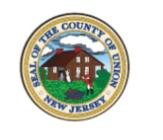 PETTY CASH STATEMENTAS OF DECEMBER       Cash remitted to the Department of Finance, Division of Treasury: 	TOTAL CASH $       Original vouchers or purchase orders remitted:TOTAL ORIGINAL PURCHASE ORDER $       Purchase order(s) previously submitted but not yet paid:TOTAL PURCHASE ORDER(S) PREVIUSLY SUBMITTED $      TOTAL (Must Equal the Petty Cash Authorized by Resolution): $      I,      , hereby certify the above statement is correct to the best of my knowledge and belief and that the above mentioned account is closed for the year      .__________________________________________		Date:      Signature of CustodianDEPARTMENT:	     			DIVISION:	     	